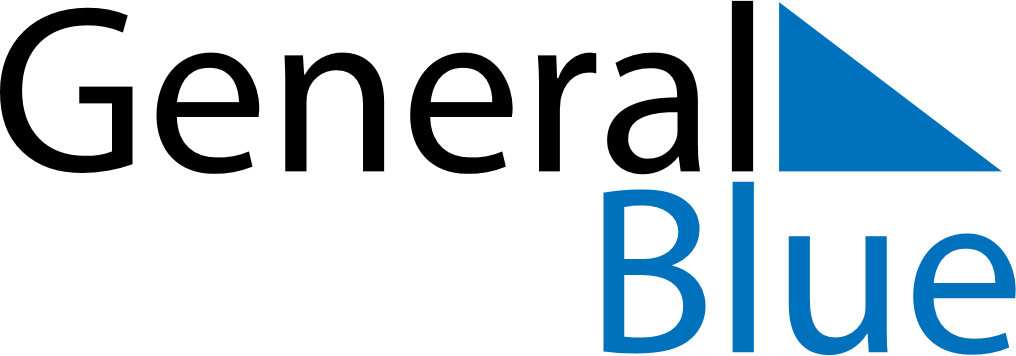 March 2019March 2019March 2019March 2019CyprusCyprusCyprusSundayMondayTuesdayWednesdayThursdayFridayFridaySaturday112345678891011121314151516Ash SundayClean Monday17181920212222232425262728292930Annunciation, Anniversary of 1821 Revolution31